Р А С П О Р Я Ж Е Н И Еот  01.03.2016   № 396-рг. МайкопО результатах конкурса на замещение вакантных должностей муниципальной службы Администрации муниципального образования «Город Майкоп»В соответствии с Федеральным законом от 02.03.2007 № 25-ФЗ                «О муниципальной службе в Российской Федерации», Законом Республики Адыгея от 08.04.2008 № 166 «О муниципальной службе в Республике Адыгея» и Положением о порядке проведения конкурса на замещение вакантных должностей муниципальной службы в муниципальном образовании «Город Майкоп», утвержденным Решением Совета народных депутатов муниципального образования «Город Майкоп» от 29.07.2009 № 158-рс: 1.На основании протокола заседания Аттестационной (конкурсной) комиссии от 25.02.2016 № 2:1.1. признать всех претендентов не соответствующими требованиям к вакантной должности муниципальной службы ведущего специалиста отдела финансово-экономического мониторинга Комитета по экономике;1.2.зачислить в кадровый резерв на замещение вакантных должностей муниципальной службы старшей группы Ельшину Екатерину Владимировну, Тхакушинову Бэлу Асланбиевну.2. На основании протокола заседания Аттестационной (конкурсной) комиссии от 25.02.2016 № 3:2.1. признать победителем конкурса на замещение вакантной должности муниципальной службы главного специалиста отдела прогнозирования и анализа доходов бюджета Финансового управления Пузанкову Марию Васильевну;2.2.зачислить в кадровый резерв на замещение вакантных должностей муниципальной службы старшей группы Асланову Наталью Викторовну. 3. На основании протокола заседания Аттестационной (конкурсной) комиссии от 25.02.2016 № 4:3.1. признать всех претендентов не соответствующими требованиям к вакантной должности муниципальной службы ведущего специалиста отдела гражданской защиты Управления по чрезвычайным ситуациям;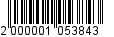 3.2.зачислить в кадровый резерв на замещение вакантных должностей муниципальной службы старшей группы Рысь Юрия Анатольевича.4. На основании протокола заседания Аттестационной (конкурсной) комиссии от 25.02.2016 № 5:4.1. признать всех претендентов не соответствующими требованиям к вакантной должности муниципальной службы ведущего специалиста отдела земельных отношений Комитета по управлению имуществом;4.2.зачислить в кадровый резерв на замещение вакантных должностей муниципальной службы старшей группы Корсуна Данила Александровича.5. На основании протокола заседания Аттестационной (конкурсной) комиссии) от 25.02.2016 № 6:5.1.признать победителем конкурса на замещение вакантной должности муниципальной службы заместителя руководителя Юридического отдела Администрации Божкову Юлию Владимировну;5.2.зачислить в кадровый резерв на замещение вакантных должностей муниципальной службы старшей и ведущей группы Черносмага Анастасию Вячеславовну.6. На основании протокола заседания Аттестационной (конкурсной) комиссии от 25.02.2016 № 7:6.1. признать всех претендентов не соответствующими требованиям к вакантной должности муниципальной службы ведущего специалиста Управления по работе с территориями;6.2.зачислить в кадровый резерв на замещение вакантных должностей муниципальной службы старшей группы Аржанову Ирину Алексеевну.7.Информацию об итогах проведенных конкурсов на замещение вакантных должностей муниципальной службы Администрации муниципального образования «Город Майкоп» опубликовать в газете «Майкопские новости» и разместить на официальном сайте Администрации муниципального образования «Город Майкоп» (раздел «Кадровая служба – Конкурсы на замещение вакантных должностей муниципальной службы» - «Результаты конкурса»).8.Распоряжение «О результатах конкурса на замещение вакантной должности муниципальной службы Администрации муниципального образования «Город Майкоп» вступает в силу со дня его подписания.Глава муниципального образования «Город Майкоп»                                                                           А.В. НаролинАдминистрация муниципального 
образования «Город Майкоп»Республики Адыгея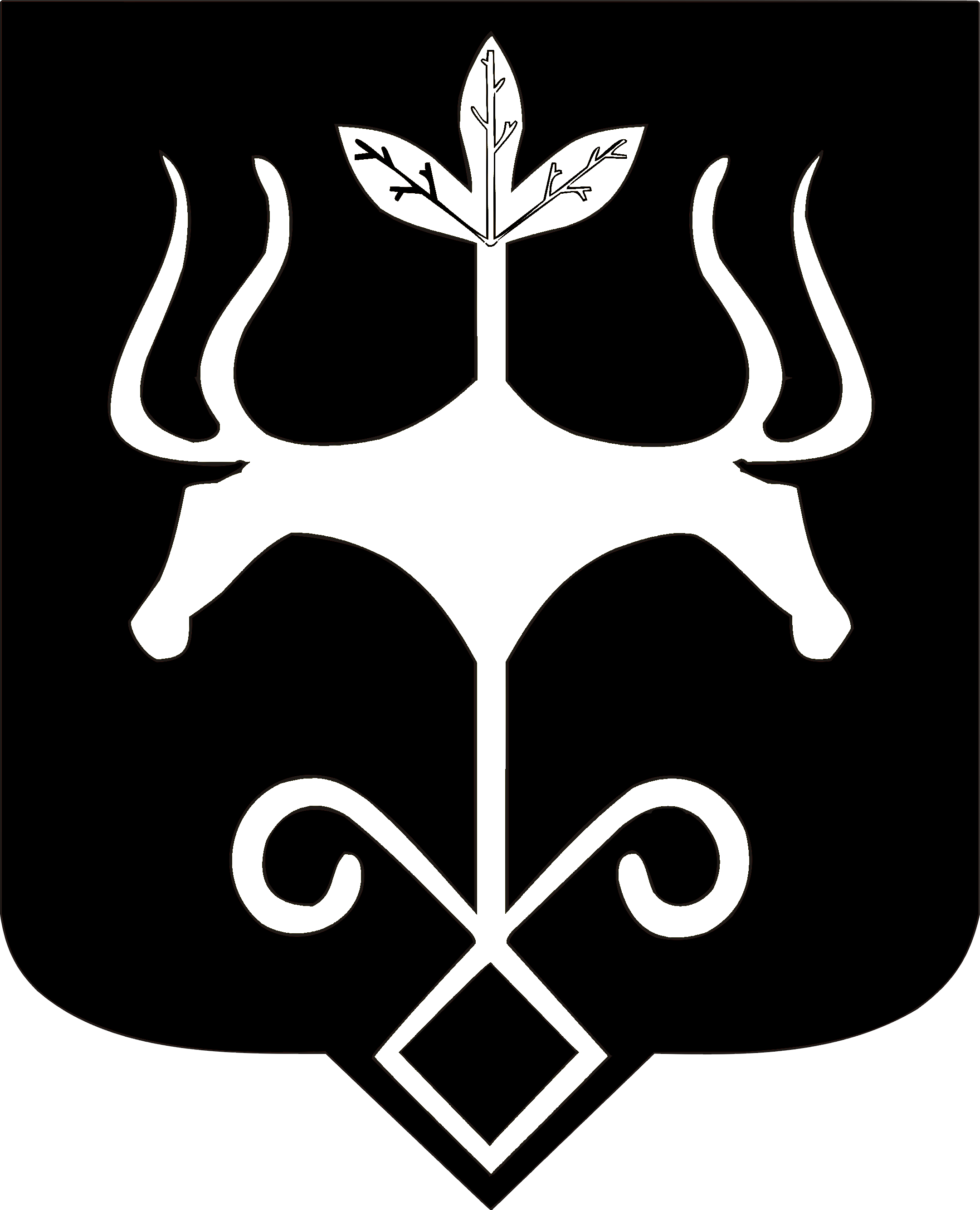 Адыгэ Республикэммуниципальнэ образованиеу
«Къалэу Мыекъуапэ» и Администрацие